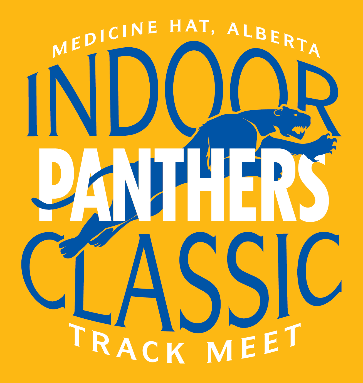 Tentative ScheduleEventAge GroupTime3000mMidget/Youth/Jr/Sr/Masters/Masters+9:00am3000mMidget/Youth/Jr/Sr/Masters/Masters+9:20amBREAK60mBantam9:45am60mPeeWee9:50am60mTyke9:55am60mMINI10:00am60mMasters10:05am60mMasters +10:10am60mSenior10:15am60mJunior10:20am60mYouth10:25am60mMidget10:30amBreakPredictive 800Senior10:40amPredictive 800Masters10:55amPredictive 800Masters +11:10amBreak200mMasters11:20am200mMasters +11:25am200mSenior11:30am200mJunior11:35am200mYouth11:40am200mMidget11:45amBreak800mMasters11:55am800mMasters +12:05pm800mSenior12:15pm800mJunior12:25pm800mYouth12:35pm800mMidget12:45pm800mBantam12:55pm800m PeeWee1:05pm800mTyke1:15pm30 min LUNCH BREAK60m HurdlesBantam      1:45pm60m HurdlesMidget1:50pm60m HurdlesYouth1:55pm60m HurdlesJunior2:00pmBREAK150mBantam2:10pm150mPeeWee2:15pm150mTyke2:20pm150mMINI2:25pmBreak1200mMidget2:35pm1200mBantam2:50pmBreak400m Masters3:00pm400mMasters +3:10pm400mSenior3:20pm400mJunior3:30pm400mYouth3:40pmBreak1500m Masters/Masters +3:50pm1500mSenior4:15pm1500m Junior4:35pm1500m Youth 4:55pmBreak4x200m RelaySenior5:00pm4x200m RelayMasters/Masters +4x200m RelayJunior4x200m RelayBantam4x200m RelayPeewee4x200m RelayTyke4x200m RelayMidgetFINISHEDTyke60m Relay 800m 150m PeeWee60m Relay 800m 150m Bantam60m Relay 800m 60m Hurdles150m 1200mMidget3000m60m 200m 800m 60m HurdlesRelay 1200m Youth3000m60m 200m 800m 60m HurdlesRelay 400m 1500m Junior3000m60m 200m 800m 60m HurdlesRelay400m 1500m  Senior3000m60m 200m 800m 400m 1500m Relay Masters3000m60m 200m 800m 400m 1500m Relay 